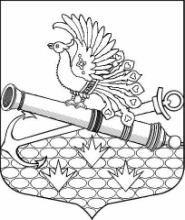 МЕСТНАЯ АДМИНИСТРАЦИЯМУНИЦИПАЛЬНОГО ОБРАЗОВАНИЯ МУНИЦИПАЛЬНЫЙ ОКРУГ ОБУХОВСКИЙП О С Т А Н О В Л Е Н И Е Санкт-ПетербургО внесении изменений в постановление МА МО МО Обуховский от 28.10.2022 № 46 «Об утверждении муниципальной программы на 2023 год  и плановый период 2024 -2025 годов «Организация и проведение досуговых мероприятий для жителей муниципального образования»» В соответствии с Бюджетным кодексом РФ, Законом Санкт-Петербурга от 23.09.2009                            № 420-79 «Об организации местного самоуправления в Санкт-Петербурге», МА МО МО Обуховский ПОСТАНОВЛЯЕТ: Внести изменения в муниципальную программу на 2023 год и плановый период  2024-2025 годов «Организация и проведение досуговых мероприятий для жителей муниципального образования», утвержденную постановлением МА МО МО Обуховский                 от 28.10.2022 № 46 (в ред. постановления МА МО МО Обуховский от 23.01.2023 № 4,                 от 23.03.2023 № 13, от 19.07.2023 № 35), изложив «План реализации муниципальной программмы» и «Обоснование и расчеты необходимого объема финансирования программы» в новой редакции согласно приложению к настоящему постановлению. Контроль за исполнением настоящего постановления оставляю за собой. Глава местной администрации                                                                                          И.О. КудровскийПЛАН РЕАЛИЗАЦИИ МУНИЦИПАЛЬНОЙ ПРОГРАММЫОБОСНОВАНИЕ И РАСЧЕТЫ НЕОБХОДИМОГО ОБЪЕМА ФИНАНСИРОВАНИЯ ПРОГРАММЫ«Организация и проведение досуговых мероприятий для жителей муниципального образования», целевая статья  951 0801 4400200560 244Расчет стоимости услуг произведен путем анализа рынка цен однородных услуг на основании коммерческих предложений  «01» декабря 2023 года                                          № 92№п/пНаименование досугового мероприятияНатуральные показателиСрокиисполнения2023 г.Плановый период Плановый период №п/пНаименование досугового мероприятияНатуральные показателиСрокиисполненияДенежные показатели        (тыс. руб.)2024 г.2025 г.1.Экскурсии для жителей округа9 экскурсий;Общее кол-во участников  - 419 человек              Май – Август   1 416,2 550,01 300,42.Посещение жителями округа музыкального спектакля «За двумя зайцами или дамских дел мастер» 1810 человекМарт 1 999,20,02 000,0Посещение жителями округа театрализованного концерта «Навстречу Победе!»1810 человек Май 2 999,60,03 000,0Посещение жителями округа балета                              в исполнении тетра русского балета имени Анна Павловой «Лебединое озеро», «Алиса в стране чудес»400 человек Август, сентябрь 0,00,00,0Посещение жителями округа новогоднего представления1810 человекДекабрь 0,03 000,03 000,0Посещение жителями округа спектакля «Любовь и голуби» 1810 человек Март 0,02 100,00,0Посещение жителями округа представления для всей семьи1810 человек Июнь 0,02 200,40,0ИТОГО:ИТОГО:11 679 человек 6 415,07 850,49 300,4 № п/пНаименование досугового мероприятияРасчет и обоснование2023 г.Плановый периодПлановый период № п/пНаименование досугового мероприятияРасчет и обоснованиеобщая сумма, (тыс. руб.)2024 г. 2025 г.Экскурсии для жителей МО МО Обуховский Экскурсии для жителей МО МО Обуховский Экскурсии для жителей МО МО Обуховский Экскурсии для жителей МО МО Обуховский Экскурсии для жителей МО МО Обуховский 1.1.Автобусная экскурсия в ВыборгМинимальная продолжительность экскурсии – 12 часовКоличество человек – 47Количество экскурсий – 1В программу входит:- трассовая экскурсия,- экскурсия по Выборгскому замку;- пешая экскурсия по Старому город Выборг;- экскурсия  по парку Монрепо;- питьевая вода в бутылках; горячий обед.152,0160,0153,01.2.Автобусная экскурсия в Мраморный каньон РускеалаКоличество человек – 47Количество экскурсий – 1В программу входит:- трассовая экскурсия;- остановка у храма в честь Коневской иконы Божией Матери;- остановка у средневековой крепости Корела, внешний осмотр;- трассовая экскурсия по городу Сортавала;- горный парк Рускеала и мраморный каньон. экскурсия по территории парка; - посещение водопадов Ахвенкоски;- горячий обед;  питьевая вода в бутылках230,30,0233,01.3.Автобусная экскурсия «Ладожские шхеры и Стрелецкий острог»Количество человек – 47Количество экскурсий – 1В программу входит:- трассовая экскурсия;- на подъезде к Приозерску остановка у храма в честь Коневской иконы Божией Матери;- экскурсия в средневековую крепость Корела; - трассовая экскурсия по городу Приозерск- посещение Стрелецкого острога с экскурсией; - экскурсия по Ладожским шхерам; - горячий обед;  питьевая вода в бутылках; дождевики219,9220,0222,01.4.Автобусная экскурсия «Монастыри Приладожья» Количество человек – 47Количество экскурсий – 1В программу входит:- трассовая экскурсия; - посещение Введено-Оятского монастыря, Александро-Свирского монастыря: Троицкая и Преображенская части, храм Покрова Пресвятой Богородицы; - горячий обед;  питьевая вода в бутылках129,70,0131,41.5.Автобусная экскурсия в Константиновский дворец. СтрельнаКоличество человек – 45Количество экскурсий – 1В программу входит:- трассовая экскурсия;- посещение Константиновского дворца. Осмотр парадных залов и гостиных Константиновского дворца; - экскурсия по парку; - питьевая вода в бутылках119,80,0121,01.6.Автобусная экскурсия в КронштадтКоличество человек – 47Количество экскурсий – 1В программу входит:- трассовая экскурсия;- обзорная экскурсия по Кронштадту; - посещение Кронштадского собора (первый ярус, подъем под купол); - морская прогулка по фортам;- горячий обед;  питьевая вода в бутылках; сувениры (брелоки) 118,9170,0170,01.7.Экскурсия в ПавловскПродолжительность экскурсии – 6 часовКоличество человек – 45 Количество экскурсий – 1В программу входит:- трассовая экскурсия,-  экскурсия по Павловскому парку,- экскурсия в Павловский дворец,- горячий обед;  питьевая вода в бутылках; сувениры (магниты)127,20,0130,01.8.Автобусная экскурсия в музей – заповедник «Прорыв блокады Ленинграда». Крепость ОрешекКоличество человек – 47 (в том числе сопровождающие)Количество экскурсий – 1В программу входит:- трассовая экскурсия о подвигах жителей Блокадного Ленинграда; - экскурсия в музей-панораму «Прорыв блокады Ленинграда»; - прибытие в г. Шлиссельбург. Обзорная экскурсия по городу;- переправа на о. Ореховый;- экскурсия по крепости «Орешек»;- питьевая вода в бутылках; горячий обед; сувениры (светоотражатели)138,40,0140,01.9.Автобусная экскурсия на Валдай Минимальная продолжительность экскурсии – 16 часовКоличество человек – 47Количество экскурсий – 1В программу входит:- трассовая экскурсия по пути до Валдая- Экскурсия по территории Иверского монастыря, - обзорная экскурсия по городу,- экскурсия в Музей колоколов и по колокольному центру - питьевая вода в бутылках;- горячий обед180,00,00,0Итого по разделу 1:1 416,2550,01 300,42.Посещение жителями округа музыкального спектакля «За двумя зайцами или дамских дел мастер»1810 билетов: Партер: 177 билетов * 1500 руб. = 265 500 руб.; 160 билетов * 1600 руб. = 256 000 руб.; 169 билетов * 1400 руб. = 236 600 руб.; 223 билета * 1200 руб. = 267 600 руб.; 80 билетов * 1300 руб. = 104 000 руб.; 161 билет * 1100 руб. = 177 100 руб.; 136 билетов * 1000 руб. = 136 000 руб.;130 билетов * 900 руб. = 117 000 руб.;84 билета * 800 руб. = 67 200 руб.;Бельэтаж: 96 билетов * 600 руб. = 57 600 руб.;178 билетов * 700 руб. = 124 600 руб.;114 билетов * 800 руб. = 91 200 руб.;24 билета * 900 руб. = 21 600 руб.;Ложи: 30 билетов * 800 руб. = 24 000 руб.;10 билетов * 900 руб. = 9 000 руб.;20 билетов * 1000 руб. = 20 000 руб.;10 билетов * 1300 руб. = 13 000 руб.; 8 билетов * 1400 руб. = 11 200 руб.; 1 999,20,02 000,03.Посещение жителями округа театрализованного концерта «Навстречу Победе!»1810 билетов: Партер: 144 билета * 2400 руб. = 345 600 руб.; 72 билета * 2350 руб. = 169 200 руб.; 60 билетов * 2300 руб. = 138 000 руб.; 60 билетов * 2200 руб. = 132 000 руб.;84 билета * 2100 руб. = 176 400 руб.;104 билета * 2000 руб. = 208 000 руб.;68 билетов * 1900 руб. = 129 200 руб.;24 билета * 1800 руб. = 43 200 руб.;Амфитеатр: 90 билетов * 1750 руб. = 157 500 руб.; 77 билетов * 1700 руб. = 130 900 руб.; 52 билета * 1600 руб. = 83 200 руб.;27 билетов * 1550 руб. = 41 850 руб.; 66 билетов * 1500 руб. = 99 000 руб.; 26 билетов * 1400 руб. = 36 400 руб.; Бельэтаж середина: 36 билетов * 1400 руб. = 50 400 руб.; 115 билетов * 1350 руб. = 155 250 руб.;90 билетов * 1300 руб. = 117 000 руб.;42 билета * 1250 руб. = 52 500 руб.; Бельэтаж правая сторона: 96 билетов * 1400 руб. = 134 400 руб.; 31 билет * 1350 руб. = 41 850 руб.; 12 билетов * 1250 руб. = 15 000 руб.; Бельэтаж левая сторона: 97 билетов * 1400 руб. = 135 800 руб.; 34 билета * 1350 руб. = 45 900 руб.; 12 билетов * 1250 руб. = 15 000 руб.; Первый ярус середина: 28 билетов * 1250 = 35 000 руб.; 30 билетов * 1200 = 36 000 руб.; 32 билета * 1100 = 35 200 руб.; 30 билетов * 1000 = 30 000 руб.; Первый ярус правая сторона: 47 билетов * 1250 = 58 750 руб.; 39 билетов * 1200 = 46 800 руб.; Первый ярус левая сторона: 46 билетов * 1250 = 57 500 руб.; 39 билетов * 1200 = 46 800 руб.; 2 999,60,03 000,04.Посещение жителями округа балета                              в исполнении тетра русского балета имени Анна Павловой «Лебединое озеро», «Алиса в стране чудес»400 билетов (бесплатные)0,00,00,05.Посещение жителями округа новогоднего представленияПримерное количество билетов 1810  0,03 000,03 000,06.Посещение жителями округа спектакля «Любовь и голуби» Примерное количество билетов 1810  0,02 100,00,07.Посещение жителями округа представления для всей семьиПримерное количество билетов 1810  0,02 200,40,0Итого по разделам 2 - 7:4 998,87 300,48 000,0ИТОГО (общая)6 415,07 850,49 300,4